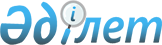 Панфилов аудандық мәслихатының 2019 жылғы 27 желтоқсандағы № 6-65-372 "Панфилов ауданының 2020-2022 жылдарға арналған бюджеті туралы" шешіміне өзгерістер енгізу туралыАлматы облысы Панфилов аудандық мәслихатының 2020 жылғы 7 қыркүйектегі № 6-75-422 шешімі. Алматы облысы Әділет департаментінде 2020 жылы 14 қыркүйекте № 5654 болып тіркелді
      2008 жылғы 4 желтоқсандағы Қазақстан Республикасының Бюджет кодексінің 106-бабының 4-тармағына, "Қазақстан Республикасындағы жергілікті мемлекеттік басқару және өзін-өзі басқару туралы" 2001 жылғы 23 қаңтардағы Қазақстан Республикасы Заңының 6-бабының 1-тармағының 1) тармақшасына сәйкес, Панфилов аудандық мәслихаты ШЕШІМ ҚАБЫЛДАДЫ:
      1. Панфилов аудандық мәслихатының "Панфилов ауданының 2020-2022 жылдарға арналған бюджеті туралы" 2019 жылғы 27 желтоқсандағы № 6-65-372 (Нормативтік құқықтық актілерді мемлекеттік тіркеу тізілімінде № 5384 тіркелген, 2020 жылдың 10 қаңтарында Қазақстан Республикасы нормативтік құқықтық актілерінің эталондық бақылау банкінде жарияланған) шешіміне келесі өзгерістер енгізілсін:
      көрсетілген шешімнің 1-тармағы жаңа редакцияда баяндалсын: 
      "1. 2020-2022 жылдарға арналған аудандық бюджет тиісінше осы шешімнің 1, 2 және 3-қосымшаларына сәйкес, оның ішінде 2020 жылға келесі көлемдерде бекітілсін:
      1) кірістер 24 491 573 мың теңге, оның ішінде: 
      салықтық түсімдер 4 637 816 мың теңге; 
      салықтық емес түсімдер 18 785 мың теңге; 
      негізгі капиталды сатудан түсетін түсімдер 143 175 мың теңге; 
      трансферттер түсімі 19 691 797 мың теңге, оның ішінде: 
      төмен тұрған мемлекеттiк басқару органдарынан трансферттер 108 217 мың теңге, оның ішінде:
      бюджеттік алып қоюлар 107 954 мың теңге; 
      нысаналы пайдаланылмаған (толық пайдаланылмаған) трансферттерді қайтару 263 мың теңге; 
      мемлекеттік басқарудың жоғары тұрған органдарынан түсетін трансферттер 19 583 580 мың теңге, оның ішінде: 
      ағымдағы нысаналы трансферттер 11 540 376 мың теңге; 
      нысаналы даму трансферттері 2 210 825 мың теңге; 
      субвенциялар 5 832 379 мың теңге;
      2) шығындар 26 746 650 мың теңге; 
      3) таза бюджеттік кредиттеу 81 959 мың теңге, оның ішінде: 
      бюджеттік кредиттер 108 175 мың теңге; 
      бюджеттік кредиттерді өтеу 26 216 мың теңге; 
      4) қаржы активтерімен операциялар бойынша сальдо 0 теңге;
      5) бюджет тапшылығы (профициті) (-) 2 337 036 мың теңге; 
      6) бюджет тапшылығын қаржыландыру (профицитін пайдалану) 2 337 036 мың теңге.".
      2. Көрсетілген шешімнің 1-қосымшасы осы шешімнің қосымшасына сәйкес жаңа редакцияда баяндалсын. 
      3. Осы шешімнің орындалуын бақылау Панфилов аудандық мәслихатының "Бюджет, экономика, аграрлық, кәсіпкерлік, өндіріс, автокөлік жолдары және құрылыс мәселелері жөніндегі" тұрақты комиссиясына жүктелсін. 
      4. Осы шешім 2020 жылғы 1 қаңтардан бастап қолданысқа енгізіледі. 2020 жылға арналған аудандық бюджет 
					© 2012. Қазақстан Республикасы Әділет министрлігінің «Қазақстан Республикасының Заңнама және құқықтық ақпарат институты» ШЖҚ РМК
				
      Панфилов аудандық мәслихатының

      сессия төрағасы

А. Ходжамбердиев

      Панфилов аудандық мәслихат

      хатшысының міндетін атқарушы

М. Турлыбеков
Панфилов аудандық мәслихатының 2020 жылғы 7 қыркүйектегі № 6-75-422 шешіміне қосымшаПанфилов аудандық мәслихатының 2019 жылғы 27 желтоқсандағы № 6-65-372 шешіміне 1-қосымша
Санаты
Санаты
Санаты
Санаты
Сомасы (мың теңге) 
Сыныбы
Сыныбы
Сыныбы
Сомасы (мың теңге) 
Кіші сыныбы
Кіші сыныбы
Сомасы (мың теңге) 
Атауы
Сомасы (мың теңге) 
1
2
3
4
5
1. Кірістер
24 491 573
1
Салықтық түсімдер
4 637 816
01
Табыс салығы
2 475 307
1
Корпоративтік табыс салығы
2 475 307
04
Меншікке салынатын салықтар
1 929 840
1
Мүлікке салынатын салықтар
1 924 880
5
Бірыңғай жер салығы
4 960
05
Тауарларға, жұмыстарға және қызметтерге салынатын ішкі салықтар
174 008
2
Акциздер
15 398
3
Табиғи және басқа ресурстарды пайдаланғаны үшін түсетін түсімдер
129 558
4
Кәсіпкерлік және кәсіби қызметті жүргізгені үшін алынатын алымдар
26 914
5
Ойын бизнесіне салық
2 138
08
Заңдық маңызы бар іс-әрекеттерді жасағаны және (немесе) оған уәкілеттігі бар мемлекеттік органдар немесе лауазымды адамдар құжаттар бергені үшін алынатын міндетті төлемдер
58 661
1
Мемлекеттік баж
58 661
2
Салықтық емес түсімдер
18 785
01
Мемлекеттік меншіктен түсетін кірістер
14 611
5
Мемлекет меншігіндегі мүлікті жалға беруден түсетін кірістер
14 611
03
Мемлекеттік бюджеттен қаржыландырылатын мемлекеттік мекемелер ұйымдастыратын мемлекеттік сатып алуды өткізуден түсетін ақша түсімдері
128
1
Мемлекеттік бюджеттен қаржыландырылатын мемлекеттік мекемелер ұйымдастыратын мемлекеттік сатып алуды өткізуден түсетін ақша түсімдері
128
04
Мемлекеттік бюджеттен қаржыландырылатын, сондай-ақ Қазақстан Республикасы Ұлттық Банкінің бюджетінен (шығыстар сметасынан) қамтылатын және қаржыландырылатын мемлекеттік мекемелер салатын айыппұлдар, өсімпұлдар, санкциялар, өндіріп алулар
46
1
Мұнай секторы ұйымдарынан және Жәбірленушілерге өтемақы қорына түсетін түсімдерді қоспағанда, мемлекеттік бюджеттен қаржыландырылатын, сондай-ақ Қазақстан Республикасы Ұлттық Банкінің бюджетінен (шығыстар сметасынан) қамтылатын және қаржыландырылатын мемлекеттік мекемелер салатын айыппұлдар, өсімпұлдар, санкциялар, өндіріп алулар
46
06
Басқа да салықтық емес түсiмдер
4 000
1
Басқа да салықтық емес түсiмдер
4 000
3
Негізгі капиталды сатудан түсетін түсімдер
143 175
01
Мемлекеттік мекемелерге бекітілген мемлекеттік мүлікті сату
20 296
1
Мемлекеттік мекемелерге бекітілген мемлекеттік мүлікті сату
20 296
03
Жерді және материалдық емес активтерді сату 
122 879
1
Жерді сату
118 579
2
Материалдық емес активтерді сату 
4 300
4
Трансферттердің түсімдері
19 691 797
01
Төмен тұрған мемлекеттiк басқару органдарынан трансферттер 
108 217
3
Аудандық маңызы бар қалалардың, ауылдардың, кенттердің, ауылдық округтардың бюджеттерінен трансферттер
108 217
02
Мемлекеттік басқарудың жоғары тұрған органдарынан түсетін трансферттер
19 583 580
2
Облыстық бюджеттен түсетін трансферттер 
19 583 580
Функционалдық топ
Функционалдық топ
Функционалдық топ
Функционалдық топ
Функционалдық топ
Сомасы (мың теңге)
Функционалдық кіші топ
Функционалдық кіші топ
Функционалдық кіші топ
Функционалдық кіші топ
Сомасы (мың теңге)
Бюджеттік бағдарламалардың әкімшісі
Бюджеттік бағдарламалардың әкімшісі
Бюджеттік бағдарламалардың әкімшісі
Сомасы (мың теңге)
Бюджеттік бағдарлама
Бюджеттік бағдарлама
Сомасы (мың теңге)
Атауы
Сомасы (мың теңге)
1
2
3
4
5
6
2. Шығындар
26 746 650
01
Жалпы сипаттағы мемлекеттiк қызметтер
570 716
1
Мемлекеттiк басқарудың жалпы функцияларын орындайтын өкiлдi, атқарушы және басқа органдар
244 167
112
Аудан (облыстық маңызы бар қала) мәслихатының аппараты
32 201
001
Аудан (облыстық маңызы бар қала) мәслихатының қызметін қамтамасыз ету жөніндегі қызметтер
24 013
003
Мемлекеттік органның күрделі шығыстары
8 188
122
Аудан (облыстық маңызы бар қала) әкімінің аппараты
211 966
001
Аудан (облыстық маңызы бар қала) әкімінің қызметін қамтамасыз ету жөніндегі қызметтер
124 951
003
Мемлекеттік органның күрделі шығыстары
16 438
113
Жергілікті бюджеттерден берілетін ағымдағы нысаналы трансферттер
70 577
2
Қаржылық қызмет
296 086
452
Ауданның (облыстық маңызы бар қаланың) қаржы бөлімі
296 086
001
Ауданның (облыстық маңызы бар қаланың) бюджетін орындау және коммуналдық меншігін басқару саласындағы мемлекеттік саясатты іске асыру жөніндегі қызметтер
29 103
003
Салық салу мақсатында мүлікті бағалауды жүргізу
2 656
010
Жекешелендіру, коммуналдық меншікті басқару, жекешелендіруден кейінгі қызмет және осыған байланысты дауларды реттеу 
2 601
018
Мемлекеттік органның күрделі шығыстары
558
028
Коммуналдық меншікке мүлікті сатып алу
261 168
5
Жоспарлау және статистикалық қызмет
30 463
453
Ауданның (облыстық маңызы бар қаланың) экономика және бюджеттік жоспарлау бөлімі
30 463
001
Экономикалық саясатты, мемлекеттік жоспарлау жүйесін қалыптастыру және дамыту саласындағы мемлекеттік саясатты іске асыру жөніндегі қызметтер
29 805
004
Мемлекеттік органның күрделі шығыстары
658
02
Қорғаныс
459 429
1
Әскери мұқтаждар
16 809
122
Аудан (облыстық маңызы бар қала) әкімінің аппараты
16 809
005
Жалпыға бірдей әскери міндетті атқару шеңберіндегі іс-шаралар
16 809
2
Төтенше жағдайлар жөнiндегi жұмыстарды ұйымдастыру
442 620
122
Аудан (облыстық маңызы бар қала) әкімінің аппараты
442 620
006
Аудан (облыстық маңызы бар қала) ауқымындағы төтенше жағдайлардың алдын алу және оларды жою
424 023
007
Аудандық (қалалық) ауқымдағы дала өрттерінің, сондай-ақ мемлекеттік өртке қарсы қызмет органдары құрылмаған елдi мекендерде өрттердің алдын алу және оларды сөндіру жөніндегі іс-шаралар
18 597
03
Қоғамдық тәртіп, қауіпсіздік, құқықтық, сот, қылмыстық-атқару қызметі
70 621
9
Қоғамдық тәртіп және қауіпсіздік саласындағы басқа да қызметтер
70 621
485
Ауданның (облыстық маңызы бар қаланың) жолаушылар көлігі және автомобиль жолдары бөлімі
70 621
021
Елдi мекендерде жол қозғалысы қауiпсiздiгін қамтамасыз ету
70 621
04
Бiлiм беру
16 035 644
1
Мектепке дейiнгi тәрбие және оқыту
1 057 315
464
Ауданның (облыстық маңызы бар қаланың) білім бөлімі
1 057 315
040
Мектепке дейінгі білім беру ұйымдарында мемлекеттік білім беру тапсырысын іске асыруға
1 057 315
2
Бастауыш, негізгі орта және жалпы орта білім беру
11 712 439
464
Ауданның (облыстық маңызы бар қаланың) білім бөлімі
11 186 833
003
Жалпы білім беру
11 128 758
006
Балаларға қосымша білім беру 
58 075
465
Ауданның (облыстық маңызы бар қаланың) дене шынықтыру және спорт бөлімі
150 337
017
Балалар мен жасөспірімдерге спорт бойынша қосымша білім беру
150 337
467
Ауданның (облыстық маңызы бар қаланың) құрылыс бөлімі
375 269
024
Бастауыш, негізгі орта және жалпы орта білім беру объектілерін салу және реконструкциялау
375 269
9
Бiлiм беру саласындағы өзге де қызметтер
3 265 890
464
Ауданның (облыстық маңызы бар қаланың) білім бөлімі
3 265 890
001
Жергілікті деңгейде білім беру саласындағы мемлекеттік саясатты іске асыру жөніндегі қызметтер
22 286
004
Ауданның (облыстық маңызы бар қаланың) мемлекеттік білім беру мекемелерінде білім беру жүйесін ақпараттандыру
25 300
005
Ауданның (облыстық маңызы бар қаланың) мемлекеттік білім беру мекемелер үшін оқулықтар мен оқу-әдiстемелiк кешендерді сатып алу және жеткізу
217 695
012
Мемлекеттік органның күрделі шығыстары
188
015
Жетім баланы (жетім балаларды) және ата-аналарының қамқорынсыз қалған баланы (балаларды) күтіп-ұстауға қамқоршыларға (қорғаншыларға) ай сайынға ақшалай қаражат төлемі
35 484
022
Жетім баланы (жетім балаларды) және ата-анасының қамқорлығынсыз қалған баланы (балаларды) асырап алғаны үшін Қазақстан азаматтарына біржолғы ақша қаражатын төлеуге арналған төлемдер
199
067
Ведомстволық бағыныстағы мемлекеттік мекемелер мен ұйымдардың күрделі шығыстары
2 362 160
113
Жергілікті бюджеттерден берілетін ағымдағы нысаналы трансферттер
602 578
06
Әлеуметтiк көмек және әлеуметтiк қамсыздандыру
3 404 442
1
Әлеуметтiк қамсыздандыру
1 872 735
451
Ауданның (облыстық маңызы бар қаланың) жұмыспен қамту және әлеуметтік бағдарламалар бөлімі
1 860 446
005
Мемлекеттік атаулы әлеуметтік көмек 
1 860 446
464
Ауданның (облыстық маңызы бар қаланың) білім бөлімі
12 289
030
Патронат тәрбиешілерге берілген баланы (балаларды) асырап бағу
3 677
031
Жетім балаларды және ата-аналарының қамқорынсыз қалған, отбасылық үлгідегі балалар үйлері мен асыраушы отбасыларындағы балаларды мемлекеттік қолдау
8 612
2
Әлеуметтiк көмек
1 449 744
451
Ауданның (облыстық маңызы бар қаланың) жұмыспен қамту және әлеуметтік бағдарламалар бөлімі
1 449 744
002
Жұмыспен қамту бағдарламасы
1 046 114
004
Ауылдық жерлерде тұратын денсаулық сақтау, білім беру, әлеуметтік қамтамасыз ету, мәдениет, спорт және ветеринар мамандарына отын сатып алуға Қазақстан Республикасының заңнамасына сәйкес әлеуметтік көмек көрсету
36 995
006
Тұрғын үйге көмек көрсету
120
007
Жергілікті өкілетті органдардың шешімі бойынша мұқтаж азаматтардың жекелеген топтарына әлеуметтік көмек
87 871
010
Үйден тәрбиеленіп оқытылатын мүгедек балаларды материалдық қамтамасыз ету
10 816
014
Мұқтаж азаматтарға үйде әлеуметтiк көмек көрсету
87 546
017
Оңалтудың жеке бағдарламасына сәйкес мұқтаж мүгедектердi мiндеттi гигиеналық құралдармен қамтамасыз ету, қозғалуға қиындығы бар бірінші топтағы мүгедектерге жеке көмекшінің және есту бойынша мүгедектерге қолмен көрсететiн тіл маманының қызметтерін ұсыну
128 197
023
Жұмыспен қамту орталықтарының қызметін қамтамасыз ету
52 085
9
Әлеуметтiк көмек және әлеуметтiк қамтамасыз ету салаларындағы өзге де қызметтер
81 963
451
Ауданның (облыстық маңызы бар қаланың) жұмыспен қамту және әлеуметтік бағдарламалар бөлімі
75 863
001
Жергілікті деңгейде халық үшін әлеуметтік бағдарламаларды жұмыспен қамтуды қамтамасыз етуді іске асыру саласындағы мемлекеттік саясатты іске асыру жөніндегі қызметтер 
36 327
011
Жәрдемақыларды және басқа да әлеуметтік төлемдерді есептеу, төлеу мен жеткізу бойынша қызметтерге ақы төлеу
22 360
021
Мемлекеттік органның күрделі шығыстары 
388
050
Қазақстан Республикасында мүгедектердің құқықтарын қамтамасыз етуге және өмір сүру сапасын жақсарту
4 052
067
Ведомстволық бағыныстағы мемлекеттік мекемелер мен ұйымдардың күрделі шығыстары
12 736
487
Ауданның (облыстық маңызы бар қаланың) тұрғын үй-коммуналдық шаруашылық және тұрғын үй инспекциясы бөлімі
6 100
094
Әлеуметтік көмек ретінде тұрғын үй сертификаттарын беру 
6 000
097
Сенім білдірілген агенттің тұрғын үй сертификаттарын беру бойынша (бюджеттік кредит түріндегі әлеуметтік қолдау) қызметтеріне ақы төлеу
100
07
Тұрғын үй-коммуналдық шаруашылық
3 973 331
1
Тұрғын үй шаруашылығы
2 181 948
467
Ауданның (облыстық маңызы бар қаланың) құрылыс бөлімі
1 615 749
003
Коммуналдық тұрғын үй қорының тұрғын үйін жобалау және (немесе) салу, реконструкциялау
1 231 410
004
Инженерлік-коммуникациялық инфрақұрылымды жобалау, дамыту және (немесе) жайластыру
384 339
487
Ауданның (облыстық маңызы бар қаланың) тұрғын үй-коммуналдық шаруашылық және тұрғын үй инспекциясы бөлімі
566 199
001
Тұрғын үй-коммуналдық шаруашылық және тұрғын үй қоры саласында жергілікті деңгейде мемлекеттік саясатты іске асыру бойынша қызметтер
16 280
003
Мемлекеттік органның күрделі шығыстары
388
005
Мемлекеттік тұрғын үй қорын сақтауды ұйымдастыру
1 388
006
Азаматтардың жекелеген санаттарын тұрғын үймен қамтамасыз ету
35 000
032
Ведомстволық бағыныстағы мемлекеттік мекемелер мен ұйымдардың күрделі шығыстары
10 000
070
Қазақстан Республикасында төтенше жағдай режимінде коммуналдық қызметтерге ақы төлеу бойынша халықтың төлемдерін өтеу
350 486
113
Жергілікті бюджеттерден берілетін ағымдағы нысаналы трансферттер
152 657
2
Коммуналдық шаруашылық
1 379 516
487
Ауданның (облыстық маңызы бар қаланың) тұрғын үй-коммуналдық шаруашылық және тұрғын үй инспекциясы бөлімі
1 379 516
016
Сумен жабдықтау және су бұру жүйесінің жұмыс істеуі
97 255
018
Қаланы және елді мекендерді абаттандыруды дамыту
62 200
029
Сумен жабдықтау және су бұру жүйелерін дамыту
1 220 061
3
Елді-мекендерді көркейту
411 867
487
Ауданның (облыстық маңызы бар қаланың) тұрғын үй-коммуналдық шаруашылық және тұрғын үй инспекциясы бөлімі
411 867
025
Елдi мекендердегі көшелердi жарықтандыру
133 204
030
Елді мекендерді абаттандыру және көгалдандыру
278 663
08
Мәдениет, спорт, туризм және ақпараттық кеңістiк
701 924
1
Мәдениет саласындағы қызмет
242 102
455
Ауданның (облыстық маңызы бар қаланың) мәдениет және тілдерді дамыту бөлімі
242 102
003
Мәдени-демалыс жұмысын қолдау
242 102
2
Спорт
42 229
465
Ауданның (облыстық маңызы бар қаланың) дене шынықтыру және спорт бөлімі 
42 229
001
Жергілікті деңгейде дене шынықтыру және спорт саласындағы мемлекеттік саясатты іске асыру жөніндегі қызметтер
9 105
004
Мемлекеттік органның күрделі шығыстары
388
006
Аудандық (облыстық маңызы бар қалалық) деңгейде спорттық жарыстар өткiзу
2 070
007
Әртүрлi спорт түрлерi бойынша аудан (облыстық маңызы бар қала) құрама командаларының мүшелерiн дайындау және олардың облыстық спорт жарыстарына қатысуы
8 463
032
Ведомстволық бағыныстағы мемлекеттік мекемелер мен ұйымдардың күрделі шығыстары
22 203
3
Ақпараттық кеңiстiк
122 345
455
Ауданның (облыстық маңызы бар қаланың) мәдениет және тілдерді дамыту бөлімі
100 529
006
Аудандық (қалалық) кiтапханалардың жұмыс iстеуi
99 494
007
Мемлекеттiк тiлдi және Қазақстан халқының басқа да тiлдерін дамыту
1 035
456
Ауданның (облыстық маңызы бар қаланың) ішкі саясат бөлімі
21 816
002
Мемлекеттік ақпараттық саясат жүргізу жөніндегі қызметтер
21 816
9
Мәдениет, спорт, туризм және ақпараттық кеңiстiктi ұйымдастыру жөнiндегi өзге де қызметтер
295 248
455
Ауданның (облыстық маңызы бар қаланың) мәдениет және тілдерді дамыту бөлімі
276 169
001
Жергілікті деңгейде тілдерді және мәдениетті дамыту саласындағы мемлекеттік саясатты іске асыру жөніндегі қызметтер
11 304
010
Мемлекеттік органның күрделі шығыстары
688
032
Ведомстволық бағыныстағы мемлекеттік мекемелер мен ұйымдардың күрделі шығыстары
264 177
456
Ауданның (облыстық маңызы бар қаланың) ішкі саясат бөлімі
19 079
001
Жергілікті деңгейде ақпарат, мемлекеттілікті нығайту және азаматтардың әлеуметтік сенімділігін қалыптастыру саласында мемлекеттік саясатты іске асыру жөніндегі қызметтер
18 691
006
Мемлекеттік органның күрделі шығыстары
388
09
Отын-энергетика кешенi және жер қойнауын пайдалану
75 194
1
Отын және энергетика
75 194
487
Ауданның (облыстық маңызы бар қаланың) тұрғын үй-коммуналдық шаруашылық және тұрғын үй инспекциясы бөлімі
75 194
009
Жылу-энергетикалық жүйені дамыту
75 194
10
Ауыл, су, орман, балық шаруашылығы, ерекше қорғалатын табиғи аумақтар, қоршаған ортаны және жануарлар дүниесін қорғау, жер қатынастары
74 730
1
Ауыл шаруашылығы
30 271
462
Ауданның (облыстық маңызы бар қаланың) ауыл шаруашылығы бөлімі
27 831
001
Жергілікті деңгейде ауыл шаруашылығы саласындағы мемлекеттік саясатты іске асыру жөніндегі қызметтер
27 443
006
Мемлекеттік органның күрделі шығыстары
388
473
Ауданның (облыстық маңызы бар қаланың) ветеринария бөлімі
2 440
001
Жергілікті деңгейде ветеринария саласындағы мемлекеттік саясатты іске асыру жөніндегі қызметтер
2 440
6
Жер қатынастары
21 156
463
Ауданның (облыстық маңызы бар қаланың) жер қатынастары бөлімі
21 156
001
Аудан (облыстық маңызы бар қала) аумағында жер қатынастарын реттеу саласындағы мемлекеттік саясатты іске асыру жөніндегі қызметтер
19 018
006
Аудандардың, облыстық маңызы бар, аудандық маңызы бар қалалардың, кенттердiң, ауылдардың, ауылдық округтердiң шекарасын белгiлеу кезiнде жүргiзiлетiн жерге орналастыру
1 950
007
Мемлекеттік органның күрделі шығыстары
188
9
Ауыл, су, орман, балық шаруашылығы, қоршаған ортаны қорғау және жер қатынастары саласындағы басқа да қызметтер
23 303
453
Ауданның (облыстық маңызы бар қаланың) экономика және бюджеттік жоспарлау бөлімі
23 303
099
Мамандарға әлеуметтік қолдау көрсету жөніндегі шараларды іске асыру
23 303
11
Өнеркәсіп, сәулет, қала құрылысы және құрылыс қызметі
36 648
2
Сәулет, қала құрылысы және құрылыс қызметі
36 648
467
Ауданның (облыстық маңызы бар қаланың) құрылыс бөлімі
21 992
001
Жергілікті деңгейде құрылыс саласындағы мемлекеттік саясатты іске асыру жөніндегі қызметтер
21 604
017
Мемлекеттік органның күрделі шығыстары
388
468
Ауданның (облыстық маңызы бар қаланың) сәулет және қала құрылысы бөлімі
14 656
001
Жергілікті деңгейде сәулет және қала құрылысы саласындағы мемлекеттік саясатты іске асыру жөніндегі қызметтер
14 468
004
Мемлекеттік органның күрделі шығыстары 
188
12
Көлiк және коммуникация
957 196
1
Автомобиль көлiгi
949 506
485
Ауданның (облыстық маңызы бар қаланың) жолаушылар көлігі және автомобиль жолдары бөлімі
949 506
023
Автомобиль жолдарының жұмыс істеуін қамтамасыз ету
262 822
045
Аудандық маңызы бар автомобиль жолдарын және елді-мекендердің көшелерін күрделі және орташа жөндеу
686 684
9
Көлiк және коммуникациялар саласындағы өзге де қызметтер
7 690
485
Ауданның (облыстық маңызы бар қаланың) жолаушылар көлігі және автомобиль жолдары бөлімі
7 690
001
Жергілікті деңгейде жолаушылар көлігі және автомобиль жолдары саласындағы мемлекеттік саясатты іске асыру жөніндегі қызметтер
7 302
003
Мемлекеттік органның күрделі шығыстары
388
13
Басқалар
113 928
3
Кәсiпкерлiк қызметтi қолдау және бәсекелестікті қорғау
10 914
469
Ауданның (облыстық маңызы бар қаланың) кәсіпкерлік бөлімі
10 914
001
Жергілікті деңгейде кәсіпкерлікті дамыту саласындағы мемлекеттік саясатты іске асыру жөніндегі қызметтер
10 726
004
Мемлекеттік органның күрделі шығыстары
188
9
Басқалар
103 014
452
Ауданның (облыстық маңызы бар қаланың) қаржы бөлімі
103 014
012
Ауданның (облыстық маңызы бар қаланың) жергілікті атқарушы органының резерві 
103 014
14
Борышқа қызмет көрсету
108
1
Борышқа қызмет көрсету
108
452
Ауданның (облыстық маңызы бар қаланың) қаржы бөлімі
108
013
Жергілікті атқарушы органдардың облыстық бюджеттен қарыздар бойынша сыйақылар мен өзге де төлемдерді төлеу бойынша борышына қызмет көрсету
108
15
Трансферттер
272 739
1
Трансферттер
272 739
452
Ауданның (облыстық маңызы бар қаланың) қаржы бөлімі
272 739
006
Нысаналы пайдаланылмаған (толық пайдаланылмаған) трансферттерді қайтару
10 279
024
Мемлекеттік органдардың функцияларын мемлекеттік басқарудың төмен тұрған деңгейлерінен жоғарғы деңгейлерге беруге байланысты жоғары тұрған бюджеттерге берілетін ағымдағы нысаналы трансферттер
31 990
038
Субвенциялар
230 468
054
Қазақстан Республикасының Ұлттық қорынан берілетін нысаналы трансферт есебінен республикалық бюджеттен бөлінген пайдаланылмаған (түгел пайдаланылмаған) нысаналы трансферттердің сомасын қайтару
2
3. Таза бюджеттік кредиттеу
81 959
Бюджеттік кредиттер
108 175
06
Әлеуметтiк көмек және әлеуметтiк қамсыздандыру
4 000
9
Әлеуметтiк көмек және әлеуметтiк қамтамасыз ету салаларындағы өзге де қызметтер
4 000
487
Ауданның (облыстық маңызы бар қаланың) тұрғын үй-коммуналдық шаруашылық және тұрғын үй инспекциясы бөлімі
4 000
095
Әлеуметтік қолдау ретінде тұрғын үй сертификаттарын беру үшін бюджеттік кредиттер
4 000
10
Ауыл, су, орман, балық шаруашылығы, ерекше қорғалатын табиғи аумақтар, қоршаған ортаны және жануарлар дүниесін қорғау, жер қатынастары
104 175
9
Ауыл, су, орман, балық шаруашылығы, қоршаған ортаны қорғау және жер қатынастары саласындағы басқа да қызметтер
104 175
453
Ауданның (облыстық маңызы бар қаланың) экономика және бюджеттік жоспарлау бөлімі
104 175
006
Мамандарды әлеуметтік қолдау шараларын іске асыру үшін бюджеттік кредиттер
104 175
Санаты
Санаты
Санаты
Санаты
Сомасы (мың теңге) 
Сыныбы
Сыныбы
Сыныбы
Сомасы (мың теңге) 
Ішкі сыныбы
Ішкі сыныбы
Сомасы (мың теңге) 
Атауы
Сомасы (мың теңге) 
1
2
3
4
5
5
Бюджеттік кредиттерді өтеу
26 216
01
Бюджеттік кредиттерді өтеу
26 216
1
Мемлекеттік бюджеттен берілген бюджеттік кредиттерді өтеу
26 216
Функционалдық топ
Функционалдық топ
Функционалдық топ
Функционалдық топ
Функционалдық топ
Сомасы (мың теңге)
Функционалдық кіші топ
Функционалдық кіші топ
Функционалдық кіші топ
Функционалдық кіші топ
Сомасы (мың теңге)
Бюджеттік бағдарламалардың әкімшісі
Бюджеттік бағдарламалардың әкімшісі
Бюджеттік бағдарламалардың әкімшісі
Сомасы (мың теңге)
Бюджеттік бағдарлама
Бюджеттік бағдарлама
Сомасы (мың теңге)
Атауы
Сомасы (мың теңге)
1
2
3
4
5
6
4. Қаржы активтерімен операциялар бойынша сальдо
0
Санаты
Санаты
Санаты
Санаты
Сомасы (мың теңге) 
Сыныбы
Сыныбы
Сыныбы
Сомасы (мың теңге) 
Ішкі сыныбы
Ішкі сыныбы
Сомасы (мың теңге) 
Атауы
Сомасы (мың теңге) 
1
2
3
4
5
Мемлекеттің қаржы активтерін сатудан түсетін түсімдер
0
Санаты
Санаты
Санаты
Санаты
Сомасы (мың теңге) 
Сыныбы
Сыныбы
Сыныбы
Сомасы (мың теңге) 
Ішкі сыныбы
Ішкі сыныбы
Сомасы (мың теңге) 
Атауы
Сомасы (мың теңге) 
1
2
3
4
5
5. Бюджет тапшылығы (профициті)
-2 337 036
6. Бюджет тапшылығын қаржыландыру (профицитін пайдалану)
2 337 036
7
Қарыздар түсімі
2 303 126
01
Мемлекеттік ішкі қарыздар 
2 303 126
2
Қарыз алу келісім-шарттары
2 303 126
8
Бюджет қаражаттарының пайдаланылатын қалдықтары
60 023
01
Бюджет қаражаты қалдықтары
60 023
1
Бюджет қаражатының бос қалдықтары
60 023
Функционалдық топ
Функционалдық топ
Функционалдық топ
Функционалдық топ
Функционалдық топ
Сомасы (мың теңге)
Функционалдық кіші топ
Функционалдық кіші топ
Функционалдық кіші топ
Функционалдық кіші топ
Сомасы (мың теңге)
Бюджеттік бағдарламалардың әкімшісі
Бюджеттік бағдарламалардың әкімшісі
Бюджеттік бағдарламалардың әкімшісі
Сомасы (мың теңге)
Бюджеттік бағдарлама
Бюджеттік бағдарлама
Сомасы (мың теңге)
Атауы
Сомасы (мың теңге)
1
2
3
4
5
6
16
Қарыздарды өтеу
26 113
1
Қарыздарды өтеу
26 113
452
Ауданның (облыстық маңызы бар қаланың) қаржы бөлімі
26 113
008
Жергілікті атқарушы органның жоғары тұрған бюджет алдындағы борышын өтеу
26 108
021
Жергілікті бюджеттен бөлінген пайдаланылмаған бюджеттік кредиттерді қайтару
5